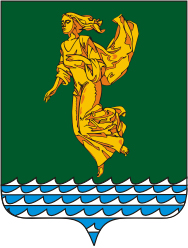 В соответствии со статьями 30, 51 Устава Ангарского городского округа, статьей 7, частями 2-4 статьи 16 Регламента Думы Ангарского городского округа, утвержденного решением Думы Ангарского городского муниципального образования 30.04.2015 года № 01-01/01рД,  принимая во внимание результаты голосования на первом заседании Думы Ангарского городского округа, Дума Ангарского городского округа ПОСТАНОВИЛА:Избрать на срок полномочий Думы Ангарского городского округа второго созыва 2020-2025 гг. председателем Думы Ангарского городского округа на постоянной основе депутата Думы Ангарского городского округа Городского Александра Александровича, набравшего 23 голоса депутатов Думы Ангарского городского округа. Настоящее постановление опубликовать в газете «Ангарские ведомости».Настоящее постановление вступает в силу со дня его подписания. Председатель Думы Ангарского городского округа  					                  А.А. ГородскойИркутская областьДУМА Ангарского городского округа второго созыва 2020-2025 гг.ПОСТАНОВЛЕНИЕ17.09.2020                                                                                                                     № 01-Д⌐                                                              ¬Об избрании председателя Думы Ангарского городского округа  